СОВЕТ НАРОДНЫХ ДЕПУТАТОВ ШУБИНСКОГО СЕЛЬСКОГО ПОСЕЛЕНИЯОСТРОГОЖСКОГО МУНИЦИПАЛЬНОГО РАЙОНАВОРОНЕЖСКОЙ ОБЛАСТИРЕШЕНИЕ03.07.2017 г.                                                                                                    № 17								 Об утверждении  проекта Программы "Комплексного развития социальной инфраструктуры Шубинского сельского поселения Острогожского муниципального района Воронежской области на 2017-2027 годы".          В соответствии с Градостроительным кодексом Российской Федерации, Федеральным законом от 06 октября 2003г. № 131-ФЗ «Об общих принципах организации местного самоуправления в Российской Федерации», постановлением Правительства Российской Федерации от 01 октября 2015г. № 1050 «Об утверждении требований к программам комплексного развития социальной инфраструктуры поселений, городских округов», Генеральным планом Шубинского сельского поселения  Острогожского муниципального района Воронежской области						РЕШИЛ:   1.Утвердить проект Программы "Комплексного  развития социальной инфраструктуры Шубинского сельского поселения Острогожского муниципального района на 2017-2027 годы".  2.Настоящее решение  вступает в силу со дня его официального обнародования.  3.Контроль за исполнением настоящего решения  оставляю за собой.
Глава  Шубинского сельского поселения                                                                                 А. И. ГапоненкоУтверждена Решением Совета народных депутатов  Шубинского сельского поселенияот_03.07.2017 г. № 17ПРОЕКТПРОГРАММАКОМПЛЕКСНОГО РАЗВИТИЯ СОЦИАЛЬНОЙ ИНФРАСТРУКТУРЫ ШУБИНСКОГО СЕЛЬСКОГО ПОСЕЛЕНИЯ ОСТРОГОЖСКОГО МУНИЦИПАЛЬНОГО РАЙОНА НА  2017-2027годыПаспорт программы.Общее положение.    Необходимость реализации  закона № 131-ФЗ от 06.10.2003 «Об общих принципах организации местного самоуправления в Российской Федерации» актуализировала потребность местных властей  в разработке  эффективной  стратегии развития не только на муниципальном уровне, но и на уровне отдельных сельских поселений.    Стратегический план развития Шубинского сельского поселения (далее – поселение) отвечает потребностям  и проживающего на его территории населения, и объективно происходящих на его территории процессов. Программа комплексного развития социальной инфраструктуры Шубинского сельского поселения Острогожского муниципального района  (далее – Программа) содержит  чёткое представление  о  стратегических целях, ресурсах, потенциале  и об основных направлениях социального развития поселения на среднесрочную перспективу. Кроме того, Программа содержит совокупность  увязанных по ресурсам, исполнителям и срокам реализации мероприятий, направленных на достижение стратегических целей социального развития поселения.    Цели развития поселения и программные мероприятия, а также необходимые для их реализации ресурсы, обозначенные в Программе,  могут ежегодно корректироваться и дополняться в зависимости от складывающейся ситуации, изменения внутренних и внешних условий.    Разработка настоящей Программы обусловлена необходимостью определить приоритетные по социальной значимости стратегические линии устойчивого развития  поселения  - доступные для потенциала территории, адекватные географическому, демографическому, экономическому, социокультурному потенциалу, перспективные и актуальные для социума поселения. Программа устойчивого развития направлена на осуществление комплекса мер, способствующих стабилизации и развитию экономики, повышению уровня занятости населения, решению остро стоящих социальных проблем.    Главной целью Программы является повышение качества жизни населения, его занятости и самозанятости экономических, социальных и культурных возможностей на основе развития сельхозпроизводства, личных подсобных хозяйств торговой инфраструктуры и сферы услуг. Благоприятные условия для жизни населения - это возможность полноценной занятости, получения высоких и устойчивых доходов, доступность широкого спектра социальных услуг, соблюдение высоких экологических стандартов жизни. В первую очередь, это налаживание эффективного управления, рационального использования финансов и собственности.     Для обеспечения условий  успешного выполнения мероприятий  Программы, необходимо на уровне каждого поселения разрабатывать механизмы, способствующие эффективному протеканию процессов реализации Программы. К числу таких механизмов относится  совокупность необходимых нормативно-правовых актов, организационных, финансово-экономических,  кадровых и других мероприятий, составляющих условия и предпосылки  успешного выполнения мероприятий Программы и достижения целей социального развития  поселения.Раздел 1. Характеристика существующего состояния социальной инфраструктуры.Описание социально-экономического состояния, сведения о градостроительной деятельности на территории поселения  и потенциал развития  Шубинского сельского поселения Острогожского муниципального района Воронежской области.     Шубинское сельское поселение расположено в западной части Острогожского муниципального района Воронежской области.      Сельское поселение граничит: на востоке - с городским поселением – город Острогожск, на юге - с Веретьевским и Хохол-Тростянским сельскими поселениями, на западе и севере с Белгородской областью.На территории сельского поселения расположено восемь населённых пунктов: село Шубное, хутор Губаревка, посёлок Грушевая Поляна, село Русская Тростянка, посёлок Стрелица, посёлок Центрального отделения совхоза «Острогожский», посёлок 1-го отделения совхоза «Острогожский», посёлок 2-го отделения совхоза «Острогожский». Поселение имеет достаточно выгодное транспортное положение.     Село Шубное сообщается с административным центром муниципального района – город Острогожск по автомобильной дороге общего пользования регионального значения 2-19 «Острогожск – Лесное - Уколово», пересекающей территорию поселения с севера на юго-восток.      Административным центром Шубинского сельского поселения является  село Шубное , расстояние от административного села  Шубное  до районного центра города Острогожск   17 км.	   Шубинское сельское поселение на карте Острогожского муниципального района Воронежской области.Рис. 1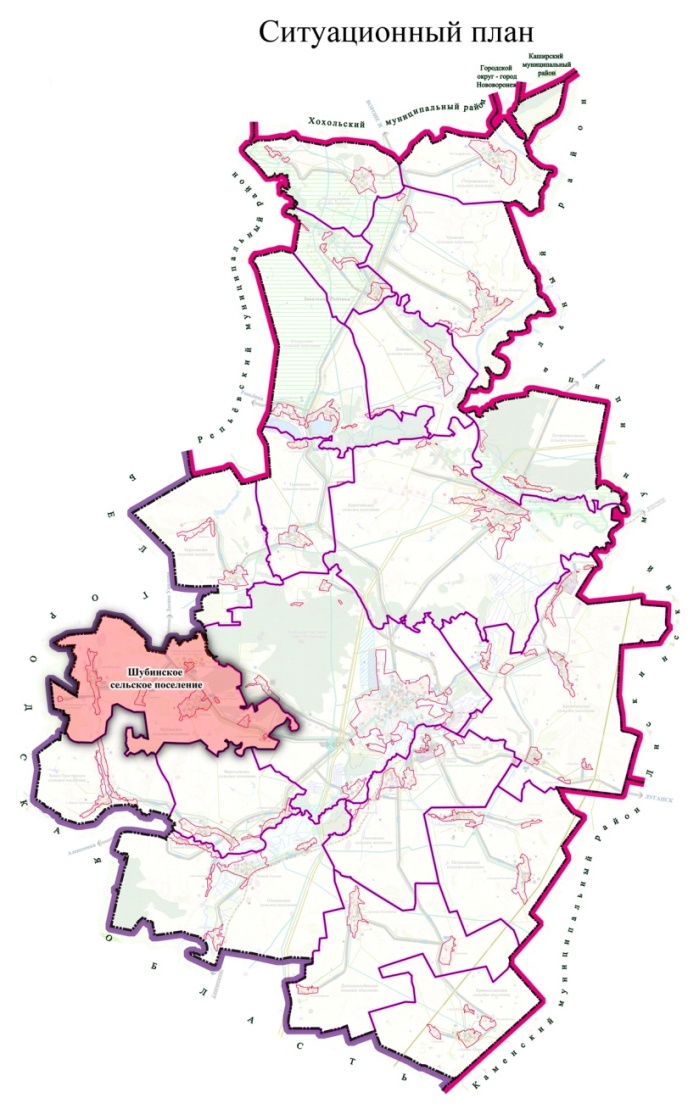     Наличие земельных ресурсов Шубинского  сельского поселения Острогожского муниципального районаТаб.1     Из приведенной таблицы видно, что сельскохозяйственные угодья занимают 93%. Земли сельскохозяйственного назначения являются экономической основой поселения.				2.3 Демографическая ситуация    Общая  численность  населения Шубинского сельского поселения на 01.01.2017 года  составила 2502 человек. Численность  трудоспособного  возраста  составляет  человек  1522  (61 % от общей  численности). Данные о возрастной структуре населения на 01. 01. 2017 г.Таб.2    Демографическая ситуация в  поселении в 2017 году ухудшилась по сравнению с предыдущими периодами,  число родившихся не превышает число умерших. Баланс  населения  также не  улучшается, из-за превышения числа убывших над числом прибывших на территорию поселения.       Короткая продолжительность жизни, невысокая рождаемость, объясняется следующими факторами: многократным повышением стоимости самообеспечения (питание, лечение, лекарства, одежда). На показатели рождаемости влияют следующие моменты:- материальное благополучие;- государственные выплаты за рождение второго ребенка;- наличие собственного жилья;- уверенность в будущем подрастающего поколения.    Рынок труда в поселении    Численность трудоспособного населения - 1522 человека. Доля численности населения в трудоспособном возрасте от общей составляет  61 процент. Большая часть трудоспособного населения работает на предприятии ЗАО "Острогожсксадпитомник", расположенный в поселке Центрального отделения совхоза "Острогожский".							Таб.3    Пенсионеры составляют 19%  населения. В поселении существует серьезная проблема занятости трудоспособного населения. В связи с этим, одной из  главных задач для органов местного самоуправления  в поселении должна стать занятость населения.    Сведения о градостроительной деятельности.К  полномочиям  органов  местного  самоуправления  поселений  в  области градостроительной деятельности относятся:1) подготовка и утверждение документов территориального планирования поселений;2) утверждение местных нормативов градостроительного проектирования поселений;3) утверждение правил землепользования и застройки поселений;4)  утверждение  подготовленной  на  основании  документов  территориального планирования  поселений документации  по  планировке территории,  за  исключением  случаев, предусмотренных Градостроительным Кодексом РФ;5)  выдача  разрешений  на  строительство,  разрешений  на  ввод  объектов  в  эксплуатацию при  осуществлении  строительства,  реконструкции объектов капитального строительства, расположенных на территориях поселений (полномочия переданы в орган местного самоуправления Острогожский муниципальный район Воронежской области);6) принятие решений о развитии застроенных территорий;7)  проведение  осмотра  зданий,  сооружений  на  предмет  их  технического  состояния  и надлежащего  технического  обслуживания  в  соответствии  с  требованиями  технических регламентов,  предъявляемыми  к  конструктивным  и  другим  характеристикам  надежности  и безопасности  указанных  объектов,  требованиями  проектной  документации,  выдача рекомендаций  о  мерах  по  устранению  выявленных  нарушений  в  случаях,  предусмотренных Градостроительным Кодексом РФ;8)  разработка  и  утверждение  программ  комплексного  развития  систем  коммунальной инфраструктуры  поселений,  программ  комплексного  развития  транспортной  инфраструктуры поселений, программ комплексного развития социальной инфраструктуры поселений.На  территории  Шубинского  сельского  поселения  утверждены  градостроительные документы:  -  Правила  землепользования  и  застройки  Шубинского  сельского  поселения, утвержденные Решение Совета народных депутатов Шубинского сельского поселения от 28.12.2011 года № 28 (в ред. решений СНД Шубинского сельского поселения  от 28.12.20165 г. № 45);-  Генеральный план Шубинского сельского поселения, утвержденный Решением Совета народных депутатов Шубинского сельского поселения от 25.12.2013 г. № 33 (в ред. решений СНД  Шубинского сельского поселения от 07.08.2015г. № 21, от 05.05.2017г. № 11).     1.2  Технико-экономические параметры существующих объектов социальной инфраструктуры поселения, сложившийся уровень обеспеченности населения поселения услугами в областях физической культуры и массового спорта и культуры     Прогнозом на 2017 год и на период до 2027 года определены следующие приоритеты социального развития поселения:- повышение уровня жизни населения поселения, в т.ч. на основе развития социальной инфраструктуры;- улучшение состояния здоровья населения на основе доступной широким слоям населения медицинской помощи и повышения качества медицинских услуг;- развитие жилищной сферы в  поселении;- создание условий для гармоничного развития подрастающего поколения в  поселении;- сохранение культурного наследия.     КультураПредоставление услуг населению в области культуры в Шубинском сельском поселении осуществляют:- МКУК Шубинский СКДЦ с. Шубное ул. Мира дом 11.-СК поселка Грушевая Поляна пос. Грушевая Поляна ул. Садовая 3.- Руско-Тростянский СДК  село Русская Тростянка ул. Победы 13- СДК совхоз "Острогожский" пос. Центрального отделения совхоза "Острогожский " ул. Садовая 29.    В Дома культуры поселения созданы взрослые и детские коллективы, работают кружки для взрослых и детей различных направлений: танцевальные, музыкальные и т.д.     Одним из основных направлений работы  является работа по организации досуга детей и подростков, это: проведение интеллектуальных игр, дней молодежи, настольных игр, викторин и т.д.    Задача в культурно-досуговых учреждениях - вводить инновационные формы организации досуга населения и  увеличить процент охвата населения. Проведение этих мероприятий позволит увеличить обеспеченность населения сельского поселения культурно-досуговыми учреждениями и качеством услуг. Физическая культура и спортТаб.4   В Шубинском сельском поселении ведется спортивная работа в многочисленных секциях. При школе имеется спортивная площадка, где проводятся игры и соревнования.    В зимний период любимыми видами спорта среди населения является катание на коньках, на лыжах.      Образование   На территории поселения находится 1 школа. Таб.5    В связи с демографическим спадом наблюдается постепенное снижение численности обучающихся. В общеобразовательных учреждениях трудятся порядка 15 педагогов, большая часть из которых имеет высшее профессиональное образование.   Кадровый состав педагогов обновляется за счет привлечения молодых специалистов к работе в сельской местности.       Здравоохранение	   На территории поселения находится следующие медучреждения.Таб.6   Причина высокой заболеваемости населения кроется в т.ч. и в особенностях проживания на селе:-  зона проживания с льготным социально-экономическим статусом (№4),вследствие катастрофы Чернобыльской АЭС.-  низкий жизненный уровень, -  отсутствие средств на приобретение лекарств,-  низкая социальная культура,- малая плотность населения,- высокая степень алкоголизации населения поселения.   Многие больные обращаются за медицинской помощью лишь в случаях крайней необходимости, при значительной запущенности заболевания и утяжелении самочувствия.Жилищный фондСостояние жилищно - коммунальной сферы сельского поселенияДанные о существующем жилищном фондеТаб.7    Жители сельского поселения активно участвуют в различных программах по обеспечению жильем: «Молодой семье доступное жилье», «Развитие сельских территорий». Субсидии поступают из федерального и областного бюджетов и выделяются гражданам на строительство, приобретение жилья до 70% от стоимости  построенного, приобретенного жилья.            Поселение не может развиваться без учета состояния и перспектив развития инженерных систем жизнеобеспечения, которые включают в себя такие составные части, как теплоснабжение, газоснабжение, электроснабжение и водоснабжение.Непосредственно под развитием систем коммунальной инфраструктуры поселения понимается проведение комплекса мероприятий нормативно-правового, организационного и иного характера, направленных на повышение качества жизни населения поселения, понимание жителями поселения сложности проводимой коммунальной реформы, а также подготовку и проведение соответствующих инвестиционных программ.Основные стратегическими направлениями развития поселения   Из   анализа вытекает, что стратегическими направлениями развития поселения должны стать  следующие действия: Экономические:1.    Содействие развитию крупному сельскохозяйственному бизнесу, и вовлечение его как потенциального инвестора для выполнения социальных проектов восстановления объектов образования, культуры и спорта, помощь в организации питания школьников на взаимовыгодных условиях.   2.    Содействие развитию   малого бизнеса, через помощь в привлечении льготных кредитов на проекты, значимые для развития поселения и организации новых рабочих мест.           Социальные:1.  Развитие социальной инфраструктуры, образования, здравоохранения, культуры, физкультуры и спорта: - участие в отраслевых  районных, областных программах, грантах по развитию и укреплению данных отраслей;-содействие предпринимательской инициативы по развитию данных направлений и всяческое ее поощрение  (развитие и увеличение объемов платных услуг предоставляемых учреждениями образования, здравоохранения, культуры, спорта на территории поселения).  2.    Развитие личного подворья граждан, как источника доходов населения.- привлечение льготных кредитов из областного бюджета на развитие личных подсобных хозяйств;-поддержка предпринимателей осуществляющих закупку продукции с личных подсобных хозяйств на выгодных для населения условиях.3.   Содействие в привлечении молодых специалистов в поселение (врачей, учителей, работников культуры, муниципальных служащих); -помощь членам их семей в устройстве на работу; -помощь в решении вопросов по  приобретению  этими  специалистами жилья через районные, областные и федеральные программы, направленные на строительство приобретения жилья, помощь в получении кредитов, в том числе ипотечных на жильё;4.    Содействие в обеспечении социальной поддержки слабозащищенным слоям населения:-консультирование, помощь в получении субсидий, пособий различных льготных выплат;-содействие в привлечении бюджетных средств, спонсорской помощи для поддержания одиноких пенсионеров, инвалидов, многодетных семей (заготовка твердого топлива, пиломатериал для ремонта жилья, проведение ремонта жилья,  лечение в учреждениях здравоохранения, льготное санаторно - курортное лечение).1.3. Прогнозируемый спрос на услуги социальной инфраструктуры (в соответствии с прогнозом изменения численности и половозрастного состава населения) в областях физической культуры и массового спорта, и культуры, с учетом объема планируемого жилищного строительства в соответствии с выданными разрешениями на строительство и прогнозируемого выбытия из эксплуатации объектов социальной инфраструктуры.    Задача формирования стратегии развития такого сложного образования, каковым является сельское поселение, не может быть конструктивно решена без  анализа, выявления    и адекватного описания его важнейших  характеристик. Для этих целей при разработке Программы был использован эффективный инструмент исследования объектов подобного рода - системный анализ, который позволил воспроизвести основные системные характеристики поселения, показать механизмы его функционирования и развития. Использование инструментов системного анализа обусловлено необходимостью учета сложности и многообразия экономических, социальных, политических и других факторов, влияющих на развитие поселения. С данных позиций поселение  представляет собой сложную систему, которая характеризуется совокупностью различных подсистем, сложными и многочисленными взаимосвязями между ними, динамичностью протекающих процессов.    Использование системного анализа для  разработки Программы позволило выявить и описать основные сферы деятельности в сельском поселении. Таковыми являются: производственная сфера, сфера управления и развития, а также сферы  обеспечения условий функционирования и поддержания работоспособности основных элементов, составляющих основу сельского поселения.1.4. Оценка нормативно-правовой базы, необходимой для функционирования и развития социальной инфраструктуры поселения.Мероприятия Программы социального развития поселения включают как планируемые к реализации инвестиционные проекты, так и совокупность различных организационных мероприятий, сгруппированных по указанным выше системным признакам. Перечень основных программных мероприятий на период 2017-2027 гг., ответственных исполнителей и ожидаемых результатов от их реализации с указанием необходимых объемов и потенциальных источников финансирования, приведены ниже.Регулирование  вопросов  развития  и  функционирования  социальной инфраструктуры  осуществляется  системой  нормативных  правовых  актов,  принятых  на федеральном,  региональном  и  местном  уровнях  в  различных  областях  общественных отношений.     Раздел 2. Перечень мероприятий (инвестиционных проектов) по проектированию, строительству и реконструкции объектов социальной инфраструктуры поселения учитывает планируемые мероприятия по проектированию, строительству и реконструкции объектов социальной инфраструктуры федерального значения, регионального значения, местного значения муниципальных районов, а также мероприятий, реализация которых предусмотрена по иным основаниям за счет внебюджетных источников    Цель Программы:- обеспечение развития социальной инфраструктуры  поселения  для закрепления населения, повышения уровня его жизни.   Задачи Программы:- развитие системы  культуры за счет строительства, реконструкции и ремонта   данных учреждений;- привлечение широких масс населения к занятиям спортом и культивирование здорового образа жизни за счет строительства, реконструкции и ремонта спортивных сооружений;- улучшение условий проживания населения за счет строительства, реконструкции и ремонта объектов транспортной инфраструктуры, жилого фонда;- развитие социальной инфраструктуры Шубинского сельского поселения путем формирования благоприятного социального климата для обеспечения эффективной трудовой деятельности, повышения уровня жизни населения, сокращения миграционного оттока населения.     Программа реализуется в период  с 2017 по 2027  годы.     Для достижения цели Программы и выполнении поставленных задач запланированы следующие мероприятия (инвестиционные проекты) по проектированию, строительству и реконструкции объектов социальной инфраструктуры Шубинского сельского поселения:Капитальный ремонт учреждений культуры;Капитальный ремонт  здания администрации сельского поселения;     3.    Развитие транспортной коммуникации.      Индикаторами, характеризующими успешность реализации Программы, станут показатели степени готовности объектов, ввод которых предусмотрен программными мероприятиями, а также показатели сокращения миграционного оттока населения.    Раздел 3. Оценка объемов и источников финансирования мероприятий (инвестиционных проектов) по проектированию, строительству, реконструкции объектов социальной инфраструктуры поселения включает укрупненную оценку необходимых инвестиций с разбивкой по видам объектов социальной инфраструктуры поселения, целями и задачами программы, источниками финансирования, включая средства бюджетов всех уровней и внебюджетных средств    Финансирование входящих в Программу мероприятий осуществляется за  счет  бюджетных средств  разных  уровней  и  привлечения  внебюджетных источников. Прогнозный общий объем финансирования Программы на период 2017-2027 годов составляет 18250,0 тыс. руб., в том числе по годам:2017 год -   0,0 тыс. рублей; 2018-2021 годы -  250,0 тыс.рублей; 2019-2021 годы -    3000,0 тыс.рублей;2021-2025 годы -   15000,0 тыс.рублей2025-2027 годы -    0,0 тыс.рублей    На реализацию мероприятий могут привлекаться также другие источники.      Мероприятия программы реализуются на основе государственных контрактов (договоров), заключаемых в соответствии с Федеральным законом "О размещении заказов на поставки товаров, выполнение работ, оказание услуг для государственных и муниципальных нужд.                                                                  Объемы и источники финансирования мероприятий ПрограммыРаздел 4. Оценка эффективности мероприятий (инвестиционных проектов) по проектированию, строительству, реконструкции объектов социальной инфраструктуры поселения включает оценку социально-экономической эффективности и соответствия нормативам градостроительного проектирования поселения, в том числе с разбивкой по видам объектов социальной инфраструктуры поселения, целям и задачам программы. Выполнение включённых в Программу организационных мероприятий и инвестиционных проектов, при условии разработки эффективных механизмов их реализации и поддержки со стороны местной администрации, позволит достичь следующих показателей социального развития   поселения  в 2017 году по отношению к  2027 году.    За счет активизации предпринимательской деятельности, увеличатся ежегодные  объемы  производства в поселении. Соответственно, увеличатся объёмы налоговых поступлений в местный бюджет. При выполнении программных мероприятий ожидается рост объёмов производства сельскохозяйственной продукции в сельскохозяйственных предприятиях и в личных подсобных хозяйствах граждан. В целях оперативного отслеживания и контроля хода осуществления Программы, а также оценки влияния результатов реализации Программы на уровень социально-экономического развития района в рамках выделенных приоритетов проводится и ежегодный мониторинг по основным целевым показателям социально-экономического развития территории.    Оценка эффективности реализации программы будет производиться на основе системы целевых индикативных показателей, ожидаемых результатов мероприятий программы. Система индикаторов обеспечит сохранение объектов социальной сферы, находящегося в муниципальной собственности Ольшанского сельского поселения, в удовлетворительном состоянии. Эффективность реализации программы оценивается путем соотнесения объема выполненных работ с уровнем основных целевых показателей программы.Ожидаемые результаты.    За период осуществления Программы будет создана база для реализации стратегических направлений развития поселения, что позволит ей достичь высокого уровня социального развития: 1. Улучшение культурно-досуговой деятельности будет способствовать формированию здорового образа жизни среди населения, позволит приобщить широкие слои населения к культурно-историческому наследию;2. Привлечения внебюджетных инвестиций в экономику сельского поселения;3. Повышения уровня благоустройства и улучшение санитарного состояния сельского поселения;4. Формирования современного привлекательного имиджа сельского поселения;5. Устойчивое развитие социальной инфраструктуры сельского поселения.Реализация Программы позволит: 1) повысить качество жизни жителей сельского поселения; 2) привлечь население поселения к непосредственному участию в реализации решений, направленных на улучшение качества жизни; 3) повысить степень социального согласия, укрепить авторитет органов местного самоуправления.      Социальная стабильность в сельском поселении в настоящее время может быть обеспечена только с помощью продуманной целенаправленной социально-экономической политики. И такая политика может быть разработана и реализована через программы социально-экономического развития поселений.     Переход к управлению поселением через интересы благосостояния населения, интересы экономической стабильности и безопасности, наполненные конкретным содержанием и выраженные в форме программных мероприятий, позволяет обеспечить социально-экономическое развитие, как отдельных сельских поселений, так и муниципального образования в целом.      Разработка и принятие среднесрочной программы развития сельского поселения позволяет закрепить приоритеты социальной, финансовой, инвестиционной, экономической политики, определить последовательность и сроки решения накопившихся за многие годы проблем. А целевые установки Программы и создаваемые для её реализации механизмы, закрепляющие «правила игры» на территории поселения, позволят значительно повысить деловую активность управленческих и предпринимательских кадров сельского поселения, создать необходимые условия для активизации экономической и хозяйственной деятельности на его территории.     Раздел 5. Предложения по совершенствованию нормативно-правового и информационного обеспечения деятельности в сфере проектирования, строительства, реконструкции объектов социальной инфраструктуры поселения разрабатываются в целях обеспечения возможности реализации предлагаемых в составе программы мероприятий (инвестиционных проектов).     Организация контроля за реализацией Программы.     Организационная структура управления Программой базируется на существующей схеме исполнительной власти Ольшанского сельского поселения.     Общее руководство Программой осуществляет глава поселения, в функции которого в рамках реализации Программы входит определение приоритетов, постановка оперативных и краткосрочных целей Программы.     Оперативные функции по реализации Программы осуществляют штатные сотрудники администрации поселения под руководством главы сельского поселения. Глава сельского поселения осуществляет следующие действия:-рассматривает и утверждает план мероприятий, объемы их финансирования и сроки реализации;-выносит заключения о ходе выполнения Плана, рассматривает предложения по внесению изменений по приоритетности отдельных программных направлений и мероприятий.-взаимодействует с районными и областными органами исполнительной власти по включению предложений сельского поселения в областные целевые программы;-контроль за выполнением годового плана действий и подготовка отчетов о его выполнении;осуществляет руководство по:-подготовке перечня муниципальных целевых программ поселения, предлагаемых к финансированию из  областного бюджета на очередной финансовый год; - реализации мероприятий Программы поселения. Специалист администрации сельского поселения осуществляет следующие функции:-подготовка проектов нормативных правовых актов по подведомственной сфере по соответствующим разделам Программы;-подготовка проектов программ поселения по приоритетным направлениям Программы;-формирование бюджетных заявок на выделение средств из муниципального бюджета поселения; -подготовка предложений, связанных с корректировкой сроков, исполнителей и объемов ресурсов по мероприятиям Программы;-прием заявок предприятий и организаций, участвующих в Программе, на получение поддержки для реализации разработанных ими мероприятий или инвестиционных проектов.     Механизм обновления Программы.     Обновление Программы производится:-при выявлении новых, необходимых к реализации мероприятий;-при появлении новых инвестиционных проектов, особо значимых для территории;-при наступлении событий, выявляющих новые приоритеты в развитии поселения, а также вызывающих потерю своей значимости отдельных мероприятий.     Программные мероприятия могут также быть скорректированы в зависимости от изменения ситуации на основании обоснованного предложения исполнителя. По перечисленным выше основаниям Программа может быть дополнена новыми мероприятиями с обоснованием объемов и источников финансирования.      Реализация Программы строится на сочетании функций, традиционных для органов управления поселением (оперативное управление функционированием и развитием систем поселения), и новых (нетрадиционных) функций: интеграция субъектов, ведомств, установления между ними партнерских отношений, вовлечение в процесс развития новых субъектов (например, других муниципальных образований, поверх административных границ), целенаправленного использования творческого, культурного, интеллектуального, экономического потенциалов поселения. Утверждаю:Глава  Шубинского  сельского поселения                                                                                                                                               Острогожского муниципального района	Воронежской области                                                                _____________ А.И.ГапоненкоА К Тобнародования решения Совета народных депутатов Шубинского сельского поселения № 17   от 03.07.2017 года «Об утверждении  проекта Программы "Комплексного развития социальной инфраструктуры  Шубинского сельского поселения Острогожского муниципального района Воронежской области  на 2017-2027 годы » ».03.07.2017 г.	                                                                                              с.Шубное          Мы, нижеподписавшиеся, рабочая группа по обнародованию муниципальных правовых актов Шубинского сельского поселения  в составе: председатель рабочей группы   Гапоненко Анатолий Иванович, глава Шубинского сельского поселения, секретарь рабочей группы - Манаева Людмила Алексеевна, ведущий специалист администрации Шубинского сельского поселения Члены рабочей группы:Лахина Ирина Сергеевна - житель села Шубное, Лахин Сергей Васильевич - - житель села Шубное  составили настоящий акт в том, что 03.07.2017 года обнародован текст решения Совета народных депутатов Шубинского сельского поселения  № 17   от 03.07.2017 года «Об утверждении  проекта Программы "Комплексного развития социальной инфраструктуры Шубинского сельского поселения Острогожского муниципального района Воронежской области на 2017-2027 годы » » в соответствии  с Уставом Шубинского сельского поселения путём размещения текста на информационных стендах, расположенных:1) здание администрации Шубинского сельского поселения – село Шубное ул. Мира дом №6;2) здание сельского ДК – село Русская Тростянка ул. Победы дом №13;3) здание клуба – поселок Грушевая поляна ул. Садовая дом №3;4) здание магазина - поселок Центрального отделения совхоза «Острогожский» ул. Центральная дом №8.с целью доведения до сведения жителей, проживающих на территории Шубинского сельского поселения.          В чём и составлен настоящий акт.Наименование программы:Программа комплексного развития социальной инфраструктуры Шубинского сельского поселения Острогожского муниципального района на 2017-2027годыОснование разработки программы:Градостроительный Кодекс Российской Федерации, Федеральный Закон № 131-ФЗ от 06.10.2003 «Об общих принципах организации местного самоуправления в Российской Федерации»Постановление правительства Российской Федерации от 1 октября 2015 г. №1050 "Об утверждении требований к программам комплексного развития социальной инфраструктуры поселений, городских округов".Генеральный план Шубинского сельского поселения Острогожского муниципального районаУстав Шубинского сельского поселения  Острогожского муниципального района Воронежской областиЗаказчик программы:

Разработчик программы:   Администрация  Шубинского сельского поселения Острогожского муниципального района Воронежской области   Администрация  Шубинского сельского поселения Острогожского муниципального района Воронежской областиОсновная цель программы:   Развитие социальной инфраструктуры Шубинского сельского поселения Острогожского района Воронежской областиЗадачи программы:   1. Создание правовых, организационных, институциональных и экономических условий для перехода к устойчивому социальному развитию поселения, эффективной реализации полномочий органов местного самоуправления;   2. Развитие и расширение информационно-консультационного и правового обслуживания населения;   3. Развитие социальной инфраструктуры, образования, здравоохранения, культуры, физкультуры и спорта: повышение роли физкультуры и спорта в деле профилактики правонарушений, преодоления распространения наркомании и алкоголизма;   4.Сохранение объектов культуры и активизация культурной деятельности;   5. Развитие личных подсобных хозяйств;   6.Создание условий для безопасного проживания населения на территории поселения.   7.Содействие в привлечении молодых специалистов в поселение (врачей, учителей, работников культуры, муниципальных служащих);   8.Содействие в обеспечении социальной поддержки слабозащищенным слоям населения:Целевые показатели (индикаторы) обеспеченности населения объектами социальной инфраструктуры   Целевыми показателями (индикаторами) обеспеченности населения объектами социальной инфраструктуры, станут:
- показатели ежегодного сокращения миграционного оттока населения;
- улучшение качества услуг, предоставляемых учреждениями культуры Ивановского  сельского поселения;- создание условий для занятий спортом;
- организация централизованной системы водоснабжения, газоснабжения;- развитие транспортной инфраструктуры.Укрупненное описание запланированных мероприятий (инвестиционных проектов) по проектированию, строительству, реконструкции объектов социальной инфраструктуры1.Строительство спортивной площадки площадью 1500 кв.м. в п. Грушевая Поляна.2. Реконструкция и капитальный ремонт здания администрации сельского поселения, с устройством опорного пункта охраны порядка в с. Шубное.3. Капитальный ремонт Дома  культуры поселка Центрального отделения совхоза "Острогожский".Сроки и этапы реализации Программы:Срок реализации Программы с 2017 по 2027 годы. Мероприятия  и целевые  показатели  (индикаторы),  предусмотренные программой, рассчитаны на первые 5 лет с разбивкой по годам, а  на  последующий  период  (до  окончания  срока  действия программы) - без разбивки по годам.Перечень подпрограмм и основных мероприятийПеречень подпрограмм и основных мероприятийОсновные исполнители программы:- Администрация  Шубинского сельского поселения Острогожского муниципального района Воронежской области.- организации, предприниматели Шубинского  сельского поселения Острогожского муниципального района Воронежской области.- население Шубинского сельского поселения Острогожского муниципального района Воронежской области.Ожидаемые результаты реализации Программы:Повышение качества, комфортности и уровня жизни населения Шубинского сельского поселения Острогожского муниципального района Воронежской области.Нормативная доступность и обеспеченность объектами социальной инфраструктуры  населения Шубинского сельского поселения Острогожского муниципального района Воронежской области.Система контроля за исполнением Программы:   Контроль за исполнением программы осуществляет администрация и Совет народных депутатов Шубинского сельского поселения Острогожского муниципального района Воронежской областиКатегории земельОбщая площадь тыс ,гаЗемли сельхозназначения9,03Земли поселений0,619Земли промышленности0,01Земли запаса0,036Земли лесного фонда-Земли водного фонда-Итого земель в границах9,695Наименование населенного пунктаЧисло жителей, чел.Детей от 0 до 7 летДетей от 7 до 18летНаселение трудоспособного возрастаНаселение пенсионного возрастасело Шубное1022105106625186поселок 1-го отделения совхоза "Острогожский"55453412поселок 2-го отделения совхоза "Острогожский",5668357поселок Центрального отделения совхоза "Острогожский"6205352412103поселок Грушевая Поляна324404517960хутор  Губаревка641015319поселок Стрелица23101210село Русская Тростянка33847919488Кол-во жителей всего2502Кол-во жителей трудоспособного возраста1522Количество трудоустроенных жителей412% работающих от общего кол-ва  жителей17Количество дворов982Кол-во двор занимающихся ЛПХ910Кол-во пенсионеров472№Наименование объектаАдресМощность,м2 площ. полаСостояние123451Спортплощадка с. ШубноеСело Шубное ул. Голубцова 1 а1130Хорошее2Спортивный зал МКОУ Шубинская СОШСело Шубное ул. Мира 9200Удовлетворительное №НаименованиеАдресМощность,местоЭтажн.123451МКОУ «Шубинская СОШ»сШубное ул. Мира дом 91482№НаименованиеАдресМощность местоСостояние1234.5.1ФАП пос.Грушевая ПолянаПоселок Грушевая Поляна ул.Садовая дом 11.5Удовлетворительное2ФАП с.Русская ТростянкаСело Русская Тростянка ул. Победы дом 13а 5Удовлетворительное3ФАП пос.Центрального отделения совхоза "Острогожский"Поселок Центрального отделения совхоза "Острогожский" улица Садовая д. 19а5Удовлетворительное4Шубинская врачебная амбулаторияСело Шубное ул. Мира 710Удовлетворительное№ ппНаименованиеНа 01.01. 2017г.1231Средний размер семьи, чел.32Общий жилой фонд, м2 общ. площади,  в т.ч.61,5 тыс. м2муниципальный0,1частный61,43Общий жилой фонд на 1 жителя, м2 общ. площади     24,6№ п/п№ п/пНаименование инвестиционного проекта, программного мероприятия     МПСрок реализации инвестпроекта, мероприятияОтветственный исполнитель инвестиционного проекта, мероприятияОтветственный исполнитель инвестиционного проекта, мероприятияНаименование программ, в рамках которых реализуется мероприятиеНаименование программ, в рамках которых реализуется мероприятиеОбъемы финансирования, тыс.рублей Объемы финансирования, тыс.рублей Объемы финансирования, тыс.рублей Объемы финансирования, тыс.рублей Объемы финансирования, тыс.рублей Объемы финансирования, тыс.рублей Целевой показатель, на достижение которого направлен проект, мероприятие№ п/п№ п/пНаименование инвестиционного проекта, программного мероприятия     МПСрок реализации инвестпроекта, мероприятияОтветственный исполнитель инвестиционного проекта, мероприятияОтветственный исполнитель инвестиционного проекта, мероприятияНаименование программ, в рамках которых реализуется мероприятиеНаименование программ, в рамках которых реализуется мероприятиевсегов т.ч. по источникамв т.ч. по источникамв т.ч. по источникамв т.ч. по источникамв т.ч. по источникамЦелевой показатель, на достижение которого направлен проект, мероприятие№ п/п№ п/пНаименование инвестиционного проекта, программного мероприятия     МПСрок реализации инвестпроекта, мероприятияОтветственный исполнитель инвестиционного проекта, мероприятияОтветственный исполнитель инвестиционного проекта, мероприятияНаименование программ, в рамках которых реализуется мероприятиеНаименование программ, в рамках которых реализуется мероприятиевсегоФедеральный бюджетОбластной бюджетБюджет муниципального районаБюджет поселенияВнебюджетные источники Целевой показатель, на достижение которого направлен проект, мероприятие1. Некоммерческая (социальная) часть1. Некоммерческая (социальная) часть1. Некоммерческая (социальная) часть1. Некоммерческая (социальная) часть1. Некоммерческая (социальная) часть1. Некоммерческая (социальная) часть1. Некоммерческая (социальная) часть1. Некоммерческая (социальная) часть1. Некоммерческая (социальная) часть1. Некоммерческая (социальная) часть1. Некоммерческая (социальная) часть1. Некоммерческая (социальная) часть1. Некоммерческая (социальная) часть1. Некоммерческая (социальная) часть1.1. Культура и сохранение культурного наследия1.1. Культура и сохранение культурного наследия1.1. Культура и сохранение культурного наследия1.1. Культура и сохранение культурного наследия1.1. Культура и сохранение культурного наследия1.1. Культура и сохранение культурного наследия1.1. Культура и сохранение культурного наследия1.1. Культура и сохранение культурного наследия1.1. Культура и сохранение культурного наследия1.1. Культура и сохранение культурного наследия1.1. Культура и сохранение культурного наследия1.1. Культура и сохранение культурного наследия1.1. Культура и сохранение культурного наследия1.1. Культура и сохранение культурного наследияМероприятия по капитальному строительству или реконструкцииМероприятия по капитальному строительству или реконструкцииМероприятия по капитальному строительству или реконструкцииМероприятия по капитальному строительству или реконструкцииМероприятия по капитальному строительству или реконструкцииМероприятия по капитальному строительству или реконструкцииМероприятия по капитальному строительству или реконструкцииМероприятия по капитальному строительству или реконструкцииМероприятия по капитальному строительству или реконструкцииМероприятия по капитальному строительству или реконструкцииМероприятия по капитальному строительству или реконструкцииМероприятия по капитальному строительству или реконструкцииМероприятия по капитальному строительству или реконструкцииМероприятия по капитальному строительству или реконструкции1.Капитальный ремонт Дома  культуры поселка Центрального отделения совхоза "Острогожский".Капитальный ремонт Дома  культуры поселка Центрального отделения совхоза "Острогожский".2017г.-2018г.2017г.-2018г.Администрации Шубинского сельского поселенияАдминистрации Шубинского сельского поселенияМП «Развитие культуры и туризма»1.Капитальный ремонт Дома  культуры поселка Центрального отделения совхоза "Острогожский".Капитальный ремонт Дома  культуры поселка Центрального отделения совхоза "Острогожский".2017г2017г0,000,000,000,000,000,001.Капитальный ремонт Дома  культуры поселка Центрального отделения совхоза "Острогожский".Капитальный ремонт Дома  культуры поселка Центрального отделения совхоза "Острогожский".2018г2018г0,000,000,000,000,000,002019 г.2019 г.                 0,000,000,000,000,000,00  2020 г.  2020 г.0,000,000,000,000,000,00  2021-2025  2021-202515000,00Итого по культуреИтого по культуре0,000,000,000,0015000,000,002.Реконструкция и капитальный ремонт здания администрации сельского поселения, с устройством опорного пункта охраны порядка в с. Шубное.Реконструкция и капитальный ремонт здания администрации сельского поселения, с устройством опорного пункта охраны порядка в с. Шубное.2017г2017г0,000,000,000,000,000,002018г2018г0,000,000,000,000,000,002019-2021 г.2019-2021 г.                 0,000,000,000,003000,000,00  2022-2027  2022-20270,00ИтогоИтого0,000,000,000,003000,000,003.Строительство спортивной площадки площадью 1500 кв.м. в п. "Грушевая Поляна."Строительство спортивной площадки площадью 1500 кв.м. в п. "Грушевая Поляна."2017г.-2018г.2017г.-2018г.Администрации Шубинского сельского поселенияАдминистрации Шубинского сельского поселенияМП «Развитие культуры и туризма»2017г2017г0,000,000,000,000,000,002018-2021г2018-2021г0,000,000,000,00250,000,002022-2027г2022-2027г0,000,000,000,000,000,00Итого по культуреИтого по культуре0,000,000,000,00250,000,00Подписи :                                   А.И.Гапоненко                                                   Л.А.Манаева                                                   И.С.Лахина                                                   С.В.Лахин